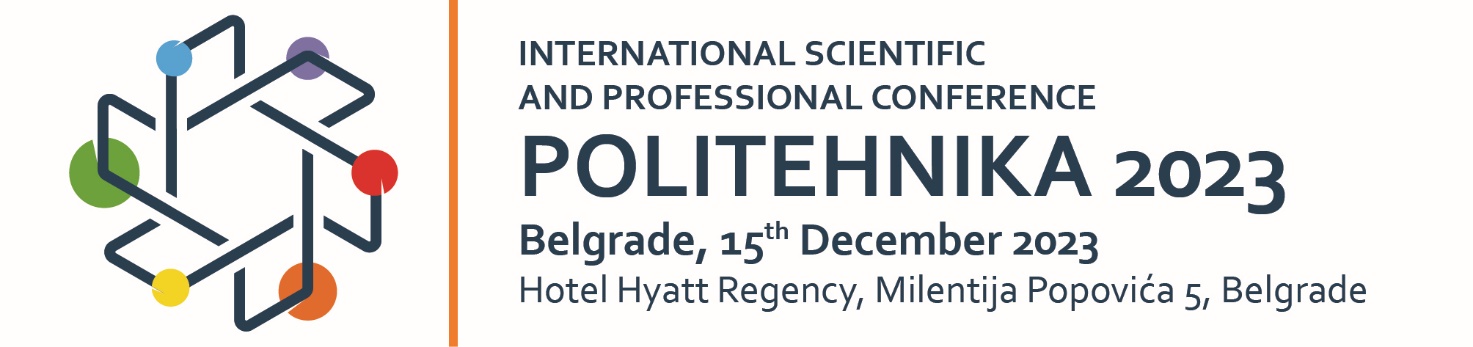 Date  _______________                                 First author’s signature  _______________________DECLARATION OF AUTORSHIPDECLARATION OF AUTORSHIPName and Surname of the first author  AffiliationAddressPhone NumberE-mailI hereby declare that the paper entitled(TITLE OF THE PAPER)	is original one and has not yet been presented at any other conferences, nor has it been published in scientific or professional publications.I hereby declare that the paper entitled(TITLE OF THE PAPER)	is original one and has not yet been presented at any other conferences, nor has it been published in scientific or professional publications.Name(s) and Surname(s) of co-author(s)Signature